Publicado en Sabadell el 05/02/2024 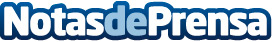 Así ha mejorado la presencia online Andadas SabateriesGracias al Kit Digital, Andadas Sabateries ha optimizado su notoriedad online y eso les ha permitido adaptarse a las nuevas necesidades y tendencias tecnológicasDatos de contacto:CarlosOnlinevalles 937685249Nota de prensa publicada en: https://www.notasdeprensa.es/asi-ha-mejorado-la-presencia-online-andadas Categorias: Franquicias Moda Consumo Industria Téxtil Digital http://www.notasdeprensa.es